Presseinformation01. März 2021
„Wir schenken Weihnachten“: 5.000 Euro für den Kinderschutzbund Bayreuth Gemeinsame Weihnachtsaktion von Radio Mainwelle und Sparda-Bank Nürnberg in Bayreuth erfolgreich beendet – Spende in Höhe von 5.000 Euro fließt in Lernhilfe-Projekt des Kinderschutzbundes Bayreuth e. V.Bayreuth – Geschenktüten packen und zu Weihnachten Bedürftige erfreuen: Das ist die ursprüngliche Idee hinter der Aktion „Wir schenken Weihnachten“, die die Sparda-Bank Nürnberg eG jedes Jahr in Kooperation mit Radio Mainwelle in Bayreuth initiiert. Alle Menschen in der Region sind dabei immer im Dezember dazu aufgerufen, individuelle Weihnachtspakete zusammenzustellen, die anschließend an einkommensschwache Familien in der Wagnerstadt weitergegeben werden. Um die Aktion aufgrund der Corona-Pandemie etwas kontaktreduzierter zu gestalten, gab es anders als gewohnt diesmal keine Geschenke, sondern Gutscheine für frei wählbare Geschäfte, deren Wert die Spender selbst aussuchen konnten. Zahlreiche Menschen in Bayreuth zeigten sich auch in dieser außergewöhnlichen Zeit solidarisch und beteiligten sich an der Aktion. Anlässlich des erfolgreichen Abschlusses überreichte die Sparda-Bank Nürnberg jetzt 5.000 Euro aus ihrem Gewinn-Spar-Verein an den Kinderschutzbund Bayreuth e. V., der das Geld für das Lernhilfe-Projekt F.U.CH.S. („Förderung, Unterstützung und Chance für Schüler“) nutzen wird. Gesellschaftliche Teilhabe für Kinder und Jugendliche„Mit verschiedenen Aktionen setzt die Sparda-Bank Nürnberg immer wieder Zeichen für Solidarität, Rücksichtnahme und Zusammenhalt in der Region“, sagt Stephan Kunz, Vertriebsleiter der Sparda-Bank in Bayreuth. „So auch mit dem Projekt ‚Wir schenken Weihnachten‘, bei dem alle Menschen in Bayreuth einen Beitrag dazu leisten können, dass Weihnachten auch für Bedürftige ein Grund zur Freude ist.“ Während diese Aktion jedoch zeitlich begrenzt sei, setze sich der Kinderschutzbund das ganze Jahr über dafür ein, dass von Armut, Gewalt oder Ausgrenzung betroffene Kinder und Jugendliche an einem erfüllten Leben teilhaben können. „Dieses wichtige Engagement möchten wir gerne mit unserer Spende würdigen“, so Stephan Kunz. Mit dem Projekt F.U.CH.S. richtet sich der Kinderschutzbund Bayreuth an Schülerinnen und Schüler aus einkommensschwachen Familien von der ersten bis zur zwölften Klasse und bietet eine individuelle Lernhilfe. Schirmherr Stefan Schuh, 3. Bürgermeister in Bayreuth, betont: „Bildung sollte nie eine Frage des Geldes sein! Deshalb hilft das Projekt F.U.CH.S. Kindern und Jugendlichen aus Familien mit schmalem Budget dabei, ihre individuellen Stärken kennenzulernen, einen guten Schulabschluss zu erreichen und auf diese Weise vielversprechende Perspektiven für die Zukunft zu erhalten.“ Je nach Bedarf nehmen die Schülerinnen und Schüler die Nachhilfestunde einmal pro Woche einzeln oder in einer Kleingruppe wahr. Dabei werden nicht nur Lücken in Problemfächern geschlossen, sondern auch Techniken zum selbstständigen und richtigen Lernen vermittelt. „Bei alledem spielt natürlich der Spaß am Lernen eine große Rolle“, erklärt Ingo Knoll, Schatzmeister des Kinderschutzbundes Bayreuth e. V. „Nur dann, wenn die Kinder auch mit Motivation und Freude bei der Sache sind, kann das Projekt erfolgreich sein.“Vielfältiges Engagement in NordbayernIn ihrer genossenschaftlichen Tradition engagiert sich die Sparda-Bank Nürnberg seit ihrer Gründung auf vielfältige Weise für das Wohl der Menschen in der Region. Über ihren Gewinn-Spar-Verein unterstützt sie in jedem Jahr zahlreiche soziale und karitative Einrichtungen. Darüber hinaus organisiert die Bank aber auch eigene Aktionen, neben „Wir schenken Weihnachten“ in Bayreuth beispielsweise die SpardaWeihnachtsBenefizaktion in Nürnberg, Fürth und Erlangen oder den Förderwettbewerb „Sparda macht’s möglich“.Daten und Fakten zur Sparda-Bank NürnbergDie 1930 gegründete Sparda-Bank Nürnberg eG ist die größte genossenschaftliche Bank in Nordbayern und mittlerweile mit 15 Filialen und 9 SB-Centern in der gesamten Region vertreten. Heute ist die Sparda-Bank Nürnberg eG eine Direktbank mit Filialen; das heißt, sie verbindet die Vorteile einer Direktbank (günstige Konditionen und einfache Abwicklung) mit den Vorteilen einer Filialbank (qualifizierte und persönliche Beratung). Das wissen die Kunden zu schätzen: Schon zum 28. Mal in Folge wurden die Sparda-Banken bei der unabhängigen Umfrage „Kundenmonitor Deutschland“ von der ServiceBarometer AG zu der Filialbank mit den zufriedensten Kunden gewählt. Die Sparda-Bank Nürnberg hat insgesamt rund 220.000 Mitglieder. Viele der neuen Mitglieder gehen auf Empfehlung zufriedener Sparda-Kunden zur Sparda-Bank Nürnberg. Die Bilanzsumme der Bank betrug 2020 rund 4,7 Milliarden Euro.Weitere Informationen:					Medienkontakt:Sparda-Bank Nürnberg					KONTEXT public relations GmbHAbteilungsdirektor Marketing				Janine WölfelFrank Büttner						Melli-Beese-Straße 19Fon 0911/2477-321					90768 Fürth Fax 0911/2477-329					Fon 0911/97 47 8-0E-Mail frank.buettner@sparda-n.de				Fax 0911/97 47 8-10Internet www.sparda-n.de					E-Mail info@kontext.com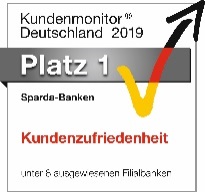 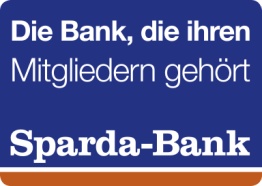 